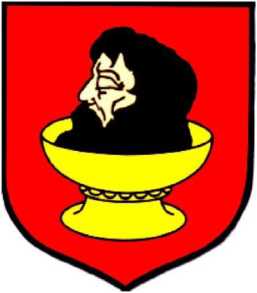 Sprawozdanie z realizacji współpracy Gminy Bielsk
z organizacjami pozarządowymi oraz innymi podmiotami
prowadzącymi działalność pożytku publicznego w roku 2023Bielsk 2024Informacje ogólne, podstawa prawnaSprawozdanie ze współpracy z organizacjami pozarządowymi w Gminie Bielsk jest sporządzone na dzień 19.02.2024 r. zgodnie  Uchwała  nr  146/XXIV/2020 Rady  Gminy  Bielskz dnia 18 grudnia 2020 roku w sprawie przyjęcia    „Programu   współpracy   Gminy   Bielsk                                    z organizacjami pozarządowymi  oraz innymi podmiotami prowadzącymi działalność  pożytku publicznego na lata 2021 - 2024”.Program stanowi podstawę współpracy gminy Bielsk z organizacjami pozarządowymi działającymi   na   terenie   gminy.  Uchwalony  przez Radę Gminy program został zamieszczony 
w  Biuletynie  Informacji  Publicznej  Urzędu  Gminy  w  Bielsku oraz znajdował się do wglądu 
w Urzędzie Gminy w Bielsku w pok. 202. Gmina Bielsk prowadziła współpracę z organizacjami pozarządowymi w oparciu o zapisy:Przeprowadzenie konkursu ofert realizacji zadań własnych Gminy w 2023 rokuW dniu 12 stycznia 2023 r. Zarządzeniem Nr 04/2023 Wójta Gminy Bielsk ogłoszony został w biuletynie informacji publicznej, na stronie internetowej oraz na tablicy ogłoszeń Urzędu Gminy konkurs na realizację zadań własnych Gminy Bielsk w roku 2023 w zakresie rozwijania kultury fizycznej i sportu oraz kultury, sztuki, ochrony dóbr kultury i  dziedzictwa narodowego. Łączna wysokość środków publicznych przeznaczonych na realizację zadań własnych Gminy Bielsk w roku 2023 wyniosła 216 000 zł. Termin składania ofert w Urzędzie Gminy w Bielsku przez podmioty uprawnione upłynął w dniu 4 lutego 2023 roku. Wójt Gminy Bielsk   Zarządzeniem   Nr 11/2024  z dnia 29 stycznia 2024 r.  powołał  komisję konkursową 
w celu dokonania wyboru ofert organizacji pozarządowych.W jej skład weszły następujące osoby:Krystyna Chyba - Przewodnicząca KomisjiMariusz Piechowski - Członek KomisjiBogdan Sieradzki - Członek KomisjiW odpowiedzi na konkurs wpłynęły 4 oferty zgłoszone przez organizacje pozarządowe:Ludowy Klub Sportowy „Zryw” w BielskuBielski Klub Brydżowy „G.O.K. - card’s”JUDO OLIMP DrwałyStowarzyszeniem Przyjaciół orkiestry dętej przy Ochotniczej Straży Pożarnej w BielskuPo zapoznaniu się z opinią Komisji Konkursowej, Wójt Gminy Bielsk dokonał wyboru ofert i przyznał na realizację zadań ze środków publicznych kwotę 216 000,00 zł. Rozstrzygnięcie konkursu nastąpiło 7 lutego 2023 roku, wyniki zostały umieszczone na stronie internetowej w Biuletynie Informacji Publicznej oraz tablicy informacyjnej Urzędu Gminy Bielsk.W wyniku przeprowadzonego konkursu gmina Bielsk zawarła z organizacjami pozarządowymi w dniu 2 lutego 2024 roku następujące umowy:Umowa Nr 1/2023 zawarta z Uczniowskim Klubem Sportowym „JUDO OLIMP” - Organizacja na obiektach  sportowych w gminie Bielsk imprez, zawodów i rozgrywek sportowych   ze szczególnym uwzględnieniem judo - 25 000 zł.Umowa Nr 2/2023 zawarta z Bielskim Klubem Brydżowym „G.O.K. - card’s” - Organizacja na obiektach sportowych w  sołectwie  Bielsk imprez,    zawodów   i    rozgrywek     sportowych 
z udziałem mieszkańców ze szczególnym uwzględnieniem brydża sportowego - 15 000 zł.Umowa Nr 3/2023  zawarta z Ludowym Klubem Sportowy „Zryw” w Bielsku – Organizacja na    obiektach   sportowych  w  gminie  Bielsk  imprez,  zawodów  i   rozgrywek     sportowych  
z udziałem mieszkańców  ze szczególnym uwzględnieniem piłki nożnej - 140 000 zł- Umowa Nr 4/2023  zawarta ze Stowarzyszeniem Przyjaciół orkiestry dętej przy Ochotniczej Straży   Pożarnej  w  Bielsku  w   zakresie  rozwijania  kultury,  sztuki,  ochrony   dóbr  kultury 
i  dziedzictwa narodowego - 36 000 złEfekty współpracy finansowej i niefinansowejW wyniku wsparcia finansowego udzielonego organizacjom pozarządowym, które podejmowały działania na terenie gminy Bielsk uzyskano następujące efekty:Uczniowski Klub Sportowy „JUDO OLIMP” - podniesiono poziom sportowy zawodników, rozwój   psychofizyczny   oraz   zdrowotnych.  Przeprowadzono kilka turniejów judo dla dzieci 
i młodzieży z terenu gminy powiatu.Bielski Klub Brydżowy „G.O.K. - card’s” - podniesienie umiejętności gry w brydża sportowego. Promowanie sportowego stylu życia.Ludowy Klub Sportowy „Zryw” w Bielsku - podniesiono poziom sportowy zawodników, rozwój psychofizyczny oraz zdrowotnych. Osiągnięto lepsze wyniki sportowe niż w latach ubiegłych. Przeprowadzono kilka turniejów piłki nożnej dla dzieci i młodzieży z terenu gminy.Stowarzyszenie Przyjaciół orkiestry dętej przy Ochotniczej Straży Pożarnej w Bielsku - rozwijania kultury, sztuki, ochrony dóbr kultury i  dziedzictwa narodowego, obrzędów ludowych itp. Sporządził: M. Piechowski i B. Sieradzki